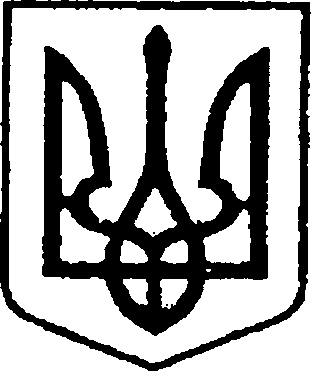 УКРАЇНАЧЕРНІГІВСЬКА ОБЛАСТЬМІСТО НІЖИНМ І С Ь К И Й   Г О Л О В А  Р О З П О Р Я Д Ж Е Н Н Явід 01 серпня 2019 р.		           м. Ніжин	                                        №189Про оголошення подяк міського голови 	Відповідно до статей 42, 59 Закону України «Про місцеве самоврядування в Україні», статті 38 Регламенту виконавчого комітету Ніжинської міської ради Чернігівської області VІІ скликання, затвердженого рішенням виконавчого комітету Ніжинської міської ради Чернігівської області VІІ скликання від 11.08.2016 р. №220, розпорядження міського голови від 15.04.2015 р. №47 «Про встановлення заохочувальних відзнак міського голови та затвердження Положення про них»: 1.Оголосити Подяку міського голови за сумлінну педагогічну працю, високий професіоналізм, вагомі успіхи у справі навчання і виховання підростаючого покоління:1.1.Василевській Людмилі Семенівні – методисту міського методичного кабінету управління освіти Ніжинської міської ради Чернігівської області;1.2.Шевчуку Олександру Григоровичу – учителю фізики та астрономії Ніжинського ліцею при Ніжинському Державному університеті ім. М.Гоголя;1.3.Клочковій Ользі Анатоліївні – вчителю хімії Ніжинської гімназії №3 Ніжинської міської ради Чернігівської області;1.4.Гавій Валентині Миколаївні – учителю біології Ніжинського ліцею при Ніжинському Державному університеті ім. М.Гоголя;1.5.Сорокаліт Оксані Віталіївні – директору дошкільного навчального закладу №14 «Соколятко» Ніжинської міської ради Чернігівської області;1.6.Мартиновій Людмилі Олексіївні – музичному керівнику дошкільного навчального закладу №4 «Казочка» Ніжинської міської ради Чернігівської області;1.7.Морозовій Людмилі Григорівні – учителю початкових класів Ніжинської загальноосвітньої школи І-ІІІ ступенів №13 Ніжинської міської ради Чернігівської області;1.8.Стрілець Аллі Михайлівні – учителю початкових класів Ніжинської загальноосвітньої школи І-ІІІ ступенів №14 Ніжинської міської ради Чернігівської області;1.9.Коробці Олені Володимирівні – учителю української мови Ніжинської загальноосвітньої школи І-ІІІ ступенів №7 Ніжинської міської ради Чернігівської області;1.10.Кремезу Олександру Миколайовичу – тренеру Ніжинської дитячо-юнацької спортивної школи;1.11.Приданнікову Денису Борисовичу – керівнику гуртка Ніжинської станції юних техніків.	Підстава: клопотання начальника управління освіти Ніжинської міської ради Чернігівської області Крапив’янського С.М. від 10.07.2019р.                   №01-10/1201.2.Відділу юридично-кадрового забезпечення апарату виконавчого комітету Ніжинської міської ради (Лега В. О.) забезпечити оприлюднення цього розпорядження на сайті Ніжинської міської ради протягом п’яти робочих днів з дати прийняття.          3.Відділу бухгалтерського обліку апарату виконавчого комітету Ніжинської міської ради (Єфіменко Н.Є.)  забезпечити виконання цього розпорядження  у частині видачі бланків Подяк та рамок.          4.Контроль за виконанням цього розпорядження покласти                                на керуючого справами виконавчого комітету Ніжинської міської ради Колесника С.О.Міський голова 						                              А. В. Лінник